Dilekçenin Verildiği Dönem Bilgileri.Öğrenci Bilgileri.(*) Yabancı uyruklu öğrenciler bu kısma pasaport numaralarını yazacaklardır.ÖNEMLİ NOT: 2020-2021 Eğitim Öğretim Yılı Güz Yarıyılında gerçekleştirilecek e-sınavlarda, sınav esnasında yaşanan teknik aksaklıklar nedeniyle sınavına devam edemeyen ve mazeret sınav hakkı talebinde bulunacak olan öğrencilerin mazeret sınav hakkı başvurusunda kullanılmak üzere mutlaka bu durumu kanıtlayacak bir ekran görüntüsü almalarının (bu görüntünün anlaşılabilir olması önemli, aksi halde değerlendirmenin yapılamayacağı sonucuna varılabilir) ve bu söz konusu kanıtlarla birlikte mavi tükenmez kalemle üzerindeki bilgileri eksiksiz olarak doldurulmuş ve imzalanmış yukarıdaki MAZERET SINAV BAŞVURU FORMUNU “sınav bitiş süresini izleyen en geç 5 dakika içerisinde” öğrencilere yönelik ilan edilen e-sınav yönergesindeki genel kurallara uygun biçimde kendi öğrenci numaranız ile başlayan ogr.uludag.edu.tr uzantılı e-posta adresinizden Fen Bilimleri Enstitüsünün fenbilogis@uludag.edu.tr e-posta adresine göndermeleri gerekmektedir. Yukarıdaki koşullara uymayan mazeret başvuruları Enstitü Yönetim Kurulunda değerlendirmeye alınmayacaktır. Sınav çakışması mazeretleri için sadece mazeret sınavı başvuru formu yeterlidir.  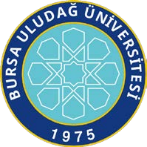 T.C.BURSA ULUDAĞ ÜNİVERSİTESİFEN BİLİMLERİ ENSTİTÜSÜ MÜDÜRLÜĞÜNEMazeret Sınavı Başvuru FormuDilekçenin verildiği Akademik Yıl:2020/2021Dönem: Güz …….         Bahar ……Adı - Soyadı Öğrenci NoAnabilim Dalı / ProgramT.C. Kimlik No (*)Telefon:e-posta:Ekte belgelerini sunduğum mazeretim nedeniyle aşağıda belirtilen dersten mazeret sınavlarına girebilmem için gereğini arz ederim.Ekte belgelerini sunduğum mazeretim nedeniyle aşağıda belirtilen dersten mazeret sınavlarına girebilmem için gereğini arz ederim.Adres:Tarih…./…./ 2021İmzaMazeret Sebebi:Ekte sunulan belge(ler):